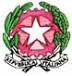 DIREZIONE DIDATTICA 5° CIRCOLO "E. DE AMICIS"ALUNNO  -----------------------------------------------------------------------------------------------    _______________________________________________________________________________SCUOLA _----------------------------____ CLASSE__--------------------___SEZIONE____--------------------------ATTIVITÀ  SCELTA  _1°--------------------------------------------------------------------------------------                                        2°---------------------------------------------------------------------------------______________________________________________________________________-Il contributo indicato si riferisce alla cifra massima da versare che diminuirà in caso di maggior numero di iscritti .-Si precisa che i corsi saranno attivati al raggiungimento del numero minimo di partecipanti.-La frequenza potrà iniziare solo dopo il pagamento del contributo previsto per il corso scelto.-Possono essere scelti più corsi, indicando l’ordine di preferenzaData                                                                      Frma Da consegnare all’insegnante di classe  1.Laboratorio vocale –scenico- espressivo –musicaleLe insegnanti Bonucci e Lotti realizzeranno il progetto “Musica Insieme” in cui gruppi di alunni di classi diverse dei Plessi De Amicis e Razzauti faranno esperienza di canto corale e suono dello strumento (flauto dolce). Le lezioni  saranno organizzate in due gruppi di alunni che, alternativamente, svolgeranno lezioni di canto e di strumento. Il progetto si concluderà con la realizzazione di uno spettacolo a cui saranno invitati i genitori. Ins. C. Lotti Ins. C. Bonucci2.“Il Corpo ed il  e gioco” Ogni lezione è caratterizzata da una serie di giochi/esercizi che vanno a stimolare e migliorare quelli che sono gli schemi motori di base, le capacità coordinative, condizionali e cognitive. Gli esercizi propriocettivi ad esempio stimolano i riflessi, la pliometria e gli esercizi di microtraumi sensibilizzano e rinforzano il sistema delle articolazioni, tendini, muscoli e legamenti del corpo ottenendo così una migliore stabilità e prontezza di riflessi. Attraverso il gioco si sviluppano le capacità coordinative, le capacità condizionali e gli schemi motori di base.Ins. Elisa Della Valle Dott.ssa in scienze motorie Dott.ssa in posturologia clinica 3-British School Lo scopo delle lezioni di English Drama  è di guidare i bambini alla scoperta della lingua inglese attraverso un'attività  che punta molto sulla creatività e il divertimento come veicoli per l'apprendimento. Il "Tema" del corso verrà concordato con i docenti.Ins. British School4-Progetto "si vince o si impara". Corso di avviamento al gioco degli scacchiFINALITA': Educare i bambini alla socializzazione, al rispetto delle regole e dell'avversario, al valore della sconfitta come momento di crescita e di apprendimento, all'ascolto e all'autostima. OBIETTIVI DIDATTICI DEL PROGETTO: Il progetto si propone di sviluppare: capacità di attenzione e concentrazione-memoria (visiva a breve e a lungo termine)-Logica e astrazione-Capacità di prendere decisioni in autonomia .-Fantasia e creatività-autocontrollo emotivo Tutor Maurizio Soventi  La magia della scrittura LABORATORIO DI SCRITTURA CREATIVAL’idea del progetto nasce da una riflessione scaturita dallo studio de “Grammatica della fantasia” di Gianni Rodari .Che cosa succederebbe se un uomo si svegliasse trasformato in un immondo scarafaggio?”. Quella delle “ipotesi fantastiche” è una tecnica semplicissima : per formulare la domanda si scelgono a caso un soggetto e un predicato. La loro unione fornirà l’ipotesi su cui lavorare. Sia il soggetto “Milano” e il predicato “circondato dal mare”: che cosa succederebbe se improvvisamente Milano si trovasse circondata dal mare?”. Stimolare la fantasia, scrivere testi creativi realizzare un piccolo libro attraverso attività laboratoriale.Tutor Dott.ssa  Piera VentreLABORATORIOCLASSISVOLGIMENTOCONTIBUTOLaboratorio vocale –scenico- espressivo –musicaleCl   3-4-510 lezioni di 1:30 ora ciascunoMartedì ore 15,00/16,3030,00 euro /alunno.Fisso, non varia con il numero di iscritti “il corpo ed il gioco”Attività ludico motoriaCl     1-210 lezioni      Lunedì ore 16.45/17.4535,00 euro N° minimo 10 iscrittiBritish School Cl   2-3Cl   4-5-10 lezioni di 1:30 ora Lunedì  16,45/18,45   cl 4°-5°Martedi 17,00/18,30  cl 2°-3°30,00 euro N° minimo 15 iscritti4-Progetto "Si vince o si impara”Cl - tutte10 incontri di 1:30 ora ciascunoMercoledì  ore 17,30/19.0034,00 euro N° minimo 10 iscritti5-Laboratorio di       scrittura creativa“La magia della scrittura”Cl 4/5Martedi  h.16,30/18.301 incontro di presentazione di 1 ora per ciascun gruppo 12 incontri laboratoriali di 2 ore per ciascun gruppo1 incontro unitario di 2 ore complessive per la presentazione del lavoro svolto50,00 euro N° minimo 10 iscritti